	Женева, 12 октября 2021 годаУважаемая госпожа,
уважаемый господин,1	16-я Исследовательская комиссия МСЭ-Т (Мультимедиа) намерена применить традиционную процедуру утверждения, описанную в разделе 9 Резолюции 1 (Пересм. Хаммамет, 2016 г.) ВАСЭ, для утверждения упомянутого выше проекта Рекомендации на своем следующем собрании, которое запланировано на январь 2022 года. Повестка дня и вся соответствующая информация, касающаяся собрания 16-й Исследовательской комиссии МСЭ Т, будет представлена в Коллективном письме 12/16.2	Название, резюме предлагаемого к утверждению проекта Рекомендаций МСЭ-Т H.551 (ранее F.VM-VMA) и указание на место его размещения содержатся в Приложении 1.ПРИМЕЧАНИЕ 1. – Обоснование согласно Рекомендации МСЭ-T A.5 данного проекта Рекомендации в настоящее время не требуется.3	Настоящий Циркуляр открывает официальные консультации с Государствами − Членами МСЭ относительно возможности рассмотрения данного текста с целью его утверждения на предстоящем собрании, в соответствии с п. 9.4 Резолюции 1. Государствам-Членам предлагается заполнить содержащуюся в Приложении 2 форму и вернуть ее не позднее 23 час. 59 мин. UTC 5 января 2022 года.4	Если в своих ответах 70 процентов или более Государств-Членов поддержат рассмотрение с целью утверждения, то одно пленарное заседание будет посвящено применению процедуры утверждения. Государства-Члены, которые не предоставят полномочий для осуществления процедуры, должны сообщить Директору БСЭ причины такого мнения и указать, какие возможные изменения могли бы способствовать продолжению работы.С уважением,(подпись)Чхе Суб Ли
Директор Бюро
стандартизации электросвязиПриложения: 2ПРИЛОЖЕНИЕ 1Резюме и указание на место размещения проекта Рекомендации МСЭ-Т H.551 (ранее F.VM-VMA), по которому сделано заключение1	Проект новой Рекомендации МСЭ-Т H.551 (ранее F.VM-VMA) [SG16-R34]Архитектура мультимедийных систем для транспортных средствРезюмеВ настоящей Рекомендации определена конфигурация мультимедийных систем для транспортных средств (VMS), эталонная модель архитектуры VMS и эталонное решение для мультимедийных приложений VMS. Представлены также вопросы безопасности VMS и вопросы защиты информации, позволяющей установить личность, и конфиденциальности.Приложение 2Предмет: ответ Государств-Членов на Циркуляр 347 БСЭ 
Консультации по проекту Рекомендации МСЭ-Т H.551 (ранее F.VM-VMA), по которому сделано заключениеУважаемая госпожа,
уважаемый господин,В рамках консультаций с Государствами-Членами по указанному в Циркуляре 312 БСЭ проекту текста, по которому сделано заключение, я хотел/хотела бы сообщить вам мнение администрации, изложенное в таблице, ниже.С уважением,[Фамилия]
[Официальная должность/титул]
Администрация [Государства-Члена]_______________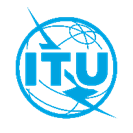 Международный союз электросвязиБюро стандартизации электросвязиОсн.:Циркуляр 347 БСЭ
SG16/SC–	Администрациям Государств – Членов Союза–	Членам Сектора МСЭ-Т–	Ассоциированным членам, участвующим в работе 16-й Исследовательской комиссии МСЭ-Т–	Академическим организациям − Членам МСЭКопии:–	Председателю и заместителям председателя 16-й Исследовательской комиссии МСЭ-Т–	Директору Бюро развития электросвязи–	Директору Бюро радиосвязиТел.:
Факс:
Эл. почта:+41 22 730 6805
+41 22 730 5853
tsbsg16@itu.int–	Администрациям Государств – Членов Союза–	Членам Сектора МСЭ-Т–	Ассоциированным членам, участвующим в работе 16-й Исследовательской комиссии МСЭ-Т–	Академическим организациям − Членам МСЭКопии:–	Председателю и заместителям председателя 16-й Исследовательской комиссии МСЭ-Т–	Директору Бюро развития электросвязи–	Директору Бюро радиосвязиПредмет:Консультации с Государствами-Членами по проекту Рекомендации МСЭ-Т H.551 (ранее F.VM-VMA), по которому сделано заключение и который предложен для утверждения на собрании 16-й Исследовательской комиссии МСЭ-Т 
(Женева, 17−28 января 2022 г.)Кому:Директору 
Бюро стандартизации электросвязиМеждународный союз электросвязиPlace des NationsCH 1211 Geneva 20, SwitzerlandОт:[Фамилия][Официальная должность/титул][Адрес]Факс:Эл. почта:+41 22 730 5853tsbdir@itu.intФакс:Эл. почта:Дата:[Место] [Дата]Выбрать одну из двух ячеекПроект новой Рекомендации МСЭ-Т H.551 (ранее F.VM-VMA)	Предоставляет полномочия 16-й Исследовательской комиссии для рассмотрения этого текста с целью его утверждения (в этом случае выбрать один из двух вариантов):	Замечания или предлагаемые изменения отсутствуют	Замечания и предлагаемые изменения прилагаютсяПроект новой Рекомендации МСЭ-Т H.551 (ранее F.VM-VMA)	Не предоставляет полномочий 16-й Исследовательской комиссии для рассмотрения этого текста с целью его утверждения (причины этого мнения и возможные изменения, которые могли бы способствовать продолжению работы, прилагаются)